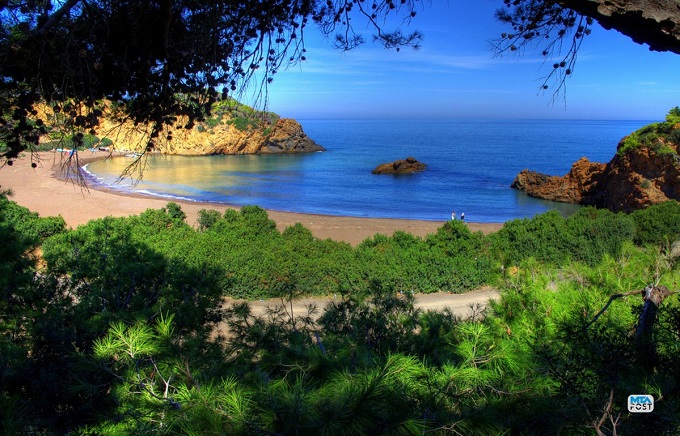 abbas abed lteefScientific degree:Lecturer07811559476https://orcid.org/0000-0003-0998-2154?lang=enMuhamedhusain14@gmail.com Mustansiriyah university college of science1984 – 1989bachelor of physicsUniversity of Babylon2012 – 2016Philosophy of doctorate in physics – optics and laserAlkufa university college of science physics dept. - assistant lecturer2006–2007Mustansiriyah university college of pharmacy  -lecturer2016–2022Teaching medical physics  papers publishedIn Iraqi scientific journals:In world journalIn Germany publish officeIn scopus database:Also:  Two papers under writingOptical properties of honeySynthesis and study of AgNPs as treatment agent on alloxan-induced diabetes in mise as a model.